	新医务室装饰项目	工程招标清单招标控制价（小写）：	（大写）：	招标人：	造价咨询人：	（单位盖章）	（单位资质专用章）法定代表人	法定代表人或其授权人：	或其授权人：	（签字或盖章）	（签字或盖章）编制人：	复核人：	（造价人员签字盖专用章）	（造价工程师签字盖专用章）编制时间：	2022年01月05日	复核时间：	2022年01月05日单项工程招标控制价表1页单位工程招标控制价表标段：	1页分部分项工程量清单与计价表标段：	2页分部分项工程量清单与计价表标段：	第2	2页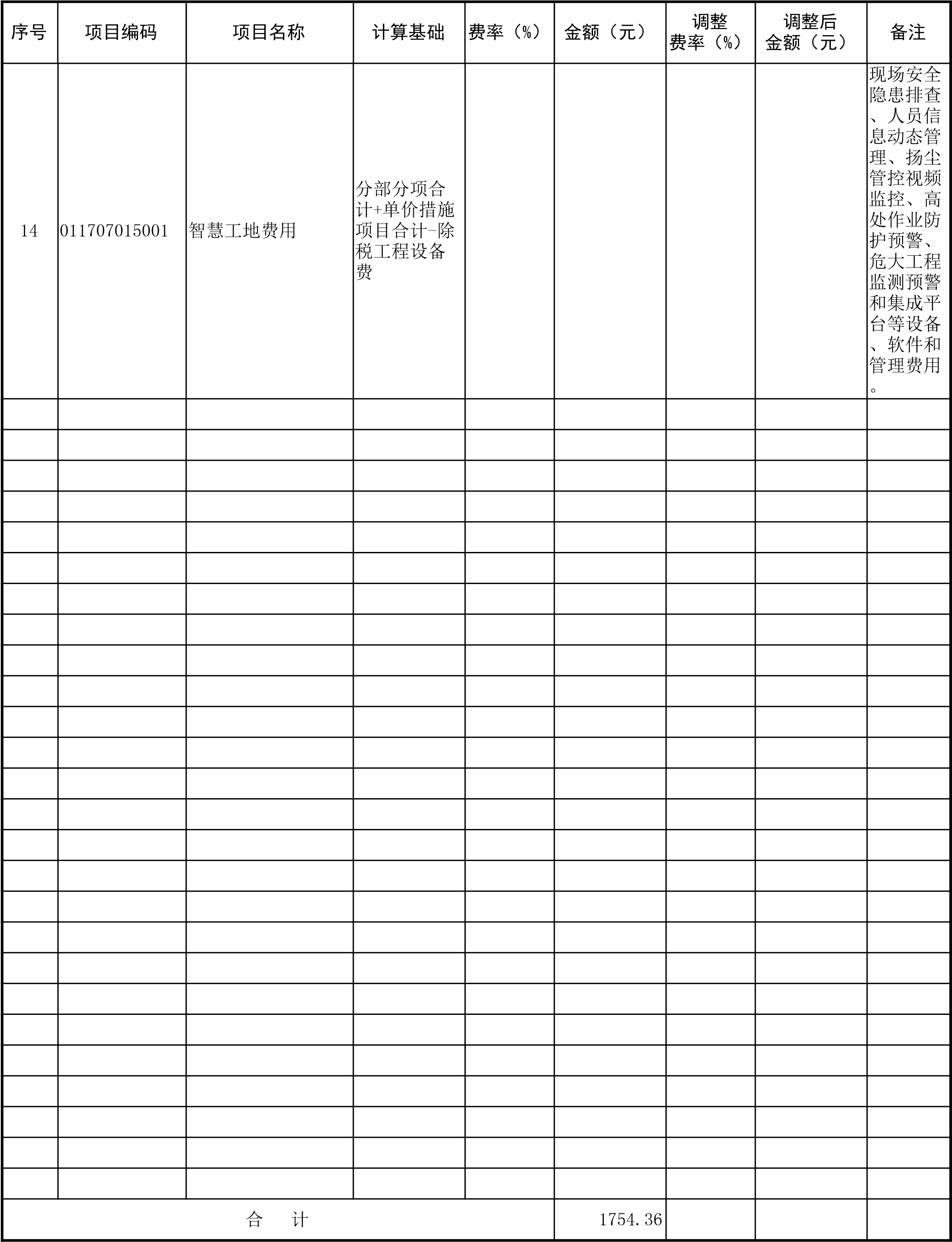 规费、税金项目计价表标段：	第1	1页承包人供应主要材料一览表标段：	第1	2页【新点2013清单造价江苏版 V10.3.5】承包人供应主要材料一览表标段：	第2	2页【新点2013清单造价江苏版 V10.3.5】序号单位工程名称金额(元)其中：(元)其中：(元)其中：(元)序号单位工程名称金额(元)暂估价安全文明施工费规费1新医务室装饰项目合计合计序号汇总内容金额(元)其中:暂估价(元)1分部分项工程费1.1人工费1.2材料费1.3施工机具使用费1.4企业管理费1.5利润2措施项目费2.1单价措施项目费2.2总价措施项目费2.2.1其中：安全文明施工措施费3其他项目费3.1其中：暂列金额3.2其中：专业工程暂估3.3其中：计日工3.4其中：总承包服务费4规费5税金招标控制价合计=1+2+3+4+5-甲供材料费_含设备/1.01招标控制价合计=1+2+3+4+5-甲供材料费_含设备/1.01序号项目编码项目名称项目特征描述计量单位工程量金额金额金额序号项目编码项目名称项目特征描述计量单位工程量综合单价合价其中：暂估价010101一层一层11011207001001墙面装饰板1、面层材料品种、规格、颜色：厚度不小于9mm厚的竹木纤维饰面板(整体集成板)m2118.562011406001001抹灰面油漆铲除原有墙面满批腻子两遍乳胶漆两遍m2146.023011302001001吊顶天棚龙骨材料种类、规格、中距：50轻钢龙骨面层材料品种、规格、：9.5厚纸面石膏板防护材料种类：腻子两遍，乳胶漆两遍m284011614002001柜体拆除1、柜体尺寸：3.3*0.8*1.2项15011601001001砖砌体拆除1、砌体名称：砖砌m31.446010402001001砌块墙砌块品种、规格、强度等级：砌块砂浆强度等级：混合砂浆 M5面层：水泥砂浆m31.447010802001001金属（塑钢）门1、拆移钛合金门樘28031004003001洗脸盆材质：单脚陶瓷洗脸盆规格、类型：0.6*0.3*0.45附件名称、数量：包含龙头及配件组39031001006001塑料管安装部位：室外介质：ppr材质、规格：DN25室外保温m4510010402001002砌块墙砌块品种、规格、强度等级：砌块砂浆强度等级：混合砂浆 M5面层：水泥砂浆m31.9311011210003001玻璃隔断边框材料种类、规格：304不锈钢边框玻璃品种、规格、颜色：10mm厚防火玻璃m211.5本页小计本页小计本页小计本页小计本页小计本页小计本页小计序号项目编码项目名称项目特征描述计量单位工程量金额金额金额序号项目编码项目名称项目特征描述计量单位工程量综合单价合价其中：暂估价12010802001002金属（塑钢）门门框或扇外围尺寸：2.1*0.75门框、扇材质：铝合金m21.5813030507008001监控系统1、满足单独实现监控功能，包括摄像头、支架、电源、录像机、硬盘4T等套114030501009001路由器1、满足建筑室内使用台(套)215011406001002抹灰面油漆铲除原走廊墙面满批腻子两遍乳胶漆两遍m2129.38010101二层二层116011406001003抹灰面油漆铲除原室内墙面满批腻子两遍乳胶漆两遍m2198.1217011406001005抹灰面油漆铲除原走廊及立柱墙面满批腻子两遍乳胶漆两遍m2213.3818100701004001防盗窗m211.219100701004002不锈钢栅栏门m22.6320030507008003监控系统1、满足单独实现监控功能，包括摄像头、支架等套1本页小计本页小计本页小计本页小计本页小计本页小计合计合计合计合计合计合计序号项目编码项目名称计算基础费率（%）金额（元）调整费率（%）调整后金额（元）备注1011707001001安全文明施工费100.0001.1基本费分部分项合计+单价措施项目合计-除税工程设备费3.1001.2增加费分部分项合计+单价措施项目合计-除税工程设备费1.3扬尘污染防治增加费分部分项合计+单价措施项目合计-除税工程设备费2011707002001夜间施工分部分项合计+单价措施项目合计-除税工程设备费3011707003001非夜间施工照明分部分项合计+单价措施项目合计-除税工程设备费在计取非夜间施工照明费时，建筑工程、仿古工程、修缮土建部分仅地下室（地宫）部分可计取；单独装饰、安装工程、园林绿化工程、修缮安装部分仅特殊施工部位内施工项目可计取4011707004001二次搬运分部分项合计+单价措施项目合计-除税工程设备费5011707005001冬雨季施工分部分项合计+单价措施项目合计-除税工程设备费序号项目编码项目名称计算基础费率（%）金额（元）调整费率（%）调整后金额（元）备注6011707006001地上、地下设施、建筑物的临时保护设施分部分项合计+单价措施项目合计-除税工程设备费7011707007001已完工程及设备保护分部分项合计+单价措施项目合计-除税工程设备费8011707008001临时设施分部分项合计+单价措施项目合计-除税工程设备费9011707009001赶工措施分部分项合计+单价措施项目合计-除税工程设备费10011707010001工程按质论价分部分项合计+单价措施项目合计-除税工程设备费11011707011001住宅分户验收分部分项合计+单价措施项目合计-除税工程设备费在计取住宅分户验收时，大型土石方工程、桩基工程和地下室部分不计入计费基础12011707012001建筑工人实名制费用分部分项合计+单价措施项目合计-除税工程设备费建筑工人实名制设备由建筑工人工资专用账户开户银行提供的，建筑工人实名制费用按表中费率乘以0.5系数计取13011707091001特殊条件下施工增加费分部分项合计+单价措施项目合计-除税工程设备费序号项目名称计算基础计算基数(元)计算费率(％)金额(元)1规费环境保护税+社会保险费+住房公积金100.0001.1社会保险费分部分项工程费+措施项目费+其他项目费-除税工程设备费3.2001.2住房公积金分部分项工程费+措施项目费+其他项目费-除税工程设备费0.5301.3环境保护税分部分项工程费+措施项目费+其他项目费-除税工程设备费2税金分部分项工程费+措施项目费+其他项目费+规费除税甲供材料和甲供设备费/1.019.000合计合计合计合计合计序号材料编码材料名称规格、型号等要求单位数量单价(元)合价(元)备注102010106橡胶板δ1～15kg0.045202290103线麻kg0.03303031206自攻螺钉M4×15十个27.6403031222自攻螺钉M5×25～30十个409.032503031236自攻螺钉M6×50十个1.248603032113塑料胀管螺钉套110.668703070806塑料膨胀管φ6×50十个1.248803270101砂布张1.215903652422钢锯条根4.81004010611水泥32.5级kg354.4089841104010701白水泥kg125.01581204030107中砂t1.6698011304090120石灰膏m30.0339691404090602滑石粉kg246.59711504135500标准砖240×115×53百块1.6851604150111蒸压加气混凝土砌块600×240×150m32.901571708010211纸面石膏板1200×3000×9.5m28.81808070111~1竹木纤维饰面板厚度大于9mmm2124.4881908310113轻钢龙骨(大)50×15×1.2m10.9442008310122轻钢龙骨(中)50×20×0.5m20.042108330107大龙骨垂直吊件(轻钢)45只12.82208330111中龙骨垂直吊件只24.642308330300轻钢龙骨主接件只42408330301轻钢龙骨次接件只7.22508330310中龙骨平面连接件只77.62608330500中龙骨横撑m20.4882709090813铝合金全玻平开门m21.53262809113505塑钢门(平开/推拉)m22909493560镀锌铁脚个55.3343011010304内墙乳胶漆kg237.84673111112524厚漆kg0.063211430327大白粉kg252.73313311590503聚氯乙烯密封胶kg0.273411590914硅酮密封胶L0.52913511593504油灰kg0.33612050311机油kg0.033712060334防腐油kg0.06序号材料编码材料名称规格、型号等要求单位数量单价(元)合价(元)备注3812310331漂白粉kg0.04053912333551PU发泡剂L1.989754012410703羧甲基纤维素kg17.005054112413518901胶kg72.12454212413544聚醋酸乙烯乳液kg0.6164313120303橡塑保温套管m45.94413590321保温扎带卷34.564514310102-3~1塑料管PPRDN25m45.6754618090301洗手盆只3.034731150101水m33.4939014831150301电kW·h1.1749CL-D00001柜体拆除项150CL-D00002玻璃隔断m211.551CL-D00003监控系统套152CL-D00003~1监控系统（摄像头、支架、电源、录像机、硬盘4T）套153CL-D00004路由器台(套)254CL-D00005防盗窗m211.255CL-D00005~1不锈钢栅栏门m22.63合计合计合计合计合计合计